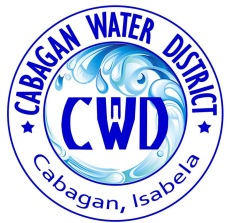 Republic of the PhilippinesProvince of IsabelaCABAGAN WATER DISTRICTCabagan, IsabelaSummary of List of FillersStatement of Assets, Liabilities and Networth (SALN)For Calendar Year 2013No (s)NAME OF EMPLOYEETIN NO.POSITION12345678910111213141516171819Pedro M. AllamRobertson T. ApigoArmando B. BaquiranMichael B. BaquiranEdwin P. BautistaSergio F. CanceranAchilles B. CastañedaRicky Nelson A. GatanAida Z. LagguiJoseph C. MaddaraJoeffrey M. MalabadDoris M. MalayaoRomel Z. MalenabAntonio R. PaguiganAlan T. RamosBurton M. TagaoJacqueline M. TalaueRolino G. VinaraoAlfonso C. Zipagan407-255-176942-044-450192-594-899410-156-899192-594-499943-384-846931-895-180407-255-804192-594-528192-594-536424-639-871909-864-645410-157-169292-092-657931-895-199920-499-013122-641-496192-594-554920-499-021Utility Worker AAdministration Services AideCustomer Service Assistant DEngineering Aide BAccounting Processor BUtility Worker ACashiering AssistantUtility Worker AClerk Processor CWater Resources Facilities Operator CClerk Processor DCashier CUtility Worker AEngineering AssistantEngineering Aide BWater/Sewerage Maintenance Operator CSenior Accounting Processor AWater Resources Facilities Operator CWater Resources Facilities Operator C